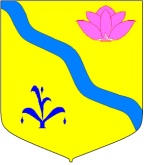 ДУМАКИРОВСКОГО МУНИЦИПАЛЬНОГО РАЙОНАПРИМОРСКОГО КРАЯ(пятый созыв)РЕШЕНИЕ31.03.2016                                         пгт. Кировский				      №73       	Рассмотрев проект решения Думы «Об утверждении Положения  о создании условий для предоставления  транспортных услуг населению и организации транспортного  обслуживания  между поселениями в границах  Кировского  муниципального района», руководствуясь статьей 17 Устава Кировского муниципального района,  Дума Кировского муниципального районаРЕШИЛА:Принять Положение  «О создании условий для предоставления  транспортных услуг населению и организации транспортного  обслуживания  между поселениями в границах  Кировского  муниципального района».Признать утратившим силу решение Думы Кировского муниципального района от 06.05.2005 года №63 о принятии Положения «О маршрутных пассажирских перевозках автомобильным транспортом на административной территории Кировского муниципального района».Направить принятое решение главе Кировского муниципального района для подписания  и обнародования.Контроль за принятым решением возложить на постоянную комиссию по бюджетно-налоговой политике, финансам и землепользованию Думы Кировского муниципального района (Головкин).Настоящее решение вступает в силу со дня его принятия.      Председатель Думы							   М.Ю. Хуторной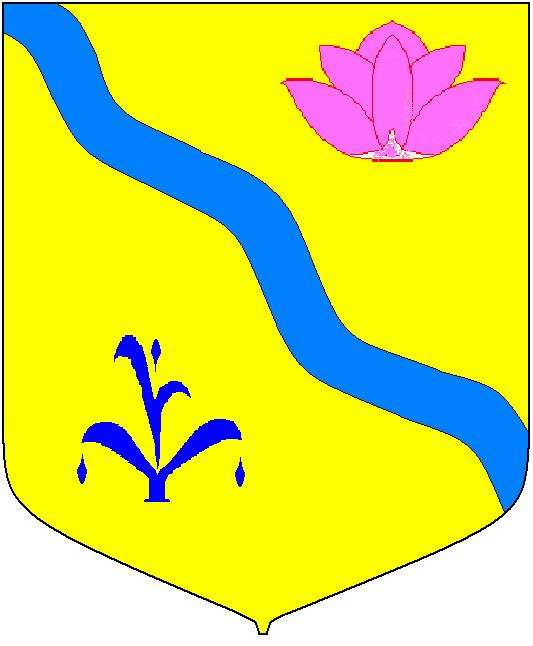 ДУМА КИРОВСКОГО МУНИЦИПАЛЬНОГО РАЙОНАПРИМОРСКОГО КРАЯ(пятый созыв)Р Е Ш Е Н И Е31.03.2016		                          пгт. Кировский 			  № 25-НПАРуководствуясь Федеральным законом от 06 октября 2003 года N 131-ФЗ “Об общих принципах организации местного самоуправления в Российской Федерации” Уставом Кировского муниципального района, принятого решением Думы Кировского муниципального района от 08.07.2005 г. № 126, Дума Кировского муниципального района  Р Е Ш И Л А :1. Утвердить Положения о  создании условий для предоставления транспортных услуг населению и организации транспортного  обслуживания  между поселениями в границах  Кировского  муниципального района (прилагается).2.Настоящее решение вступает в силу со дня его официального опубликования.Глава Кировского муниципального района - главы администрации  Кировскогомуниципального                                                                                        А.П.Каменев                                                                       Приложение                                                                                                к решению Думы Кировскогомуниципального района                                                                                                       от  31.03.2016  №25-НПА    ПОЛОЖЕНИЕ«О создании условий для предоставления  транспортных услуг населению и организации транспортного обслуживания между поселениями в границах Кировского муниципального района».1. Общие положения.  Настоящее Положение «О создании условий для предоставления  транспортных услуг населению и организации транспортного  обслуживания между поселениями в границах  Кировского  муниципального района» (далее - Положение) разработано в соответствии с Федеральным законом от 06.10.2003 N 131-ФЗ "Об общих принципах организации местного самоуправления в Российской Федерации", Федеральным законом от 10.12.1995 N 196-ФЗ "О безопасности дорожного движения" Законом Приморского края от 2 августа . N 278-КЗ "Об организации транспортного обслуживания населения в Приморском крае", иным федеральным и краевым законодательством, регулирующим правоотношения в сфере транспортного обслуживания, в целях организации предоставления транспортных услуг населению и организации транспортного обслуживания населения между поселениями в границах Кировского муниципального района  (далее – Кировский муниципальный район).2. Цели настоящего Положения           Целями настоящего Положения являются:удовлетворение в Кировском муниципальном районе потребностей населения в перевозках пассажиров и багажа автомобильным транспортом общего пользования по маршрутам регулярных перевозок межпоселенческого сообщения в границах Кировского муниципального района (далее -перевозка пассажиров и багажа по маршрутам регулярных перевозок межпоселенческого сообщения);обеспечение единого устойчивого и безопасного функционирования перевозок пассажиров и багажа по маршрутам регулярных перевозок межпоселенческого сообщения;установление организационных и правовых основ перевозок пассажиров
и багажа по маршрутам регулярных перевозок межпоселенческого сообщения.3. Основные принципы организации транспортногообслуживания населения.Организация транспортного обслуживания населения основывается на следующих принципах:предоставление населению качественных и доступных перевозок пассажиров и багажа по маршрутам регулярных перевозок межпоселенческого сообщения;приоритет безопасности жизни и здоровья граждан;взаимодействие органов власти местного самоуправления Кировского муниципального района с органами местного самоуправления
сельских (городского) поселений, образованных в границах Кировского
муниципального	района по вопросам организации транспортного обслуживания населения.   Мероприятия в сфере организации транспортного обслуживания населения между поселениями в границах Кировского муниципального района  Мероприятиями в сфере организации транспортного обслуживания населения между поселениями в границах Кировского муниципального района являются:разработка и принятие органами местного самоуправления
Кировского муниципального района муниципальных правовых актов в
сфере организации транспортного обслуживания населения;организация маршрутов регулярных перевозок межпоселенческого сообщения в границах Кировского муниципального района пассажиров и багажа автомобильным транспортом общего пользования (далее - маршруты регулярных перевозок);привлечение перевозчиков к выполнению перевозок пассажиров и багажа по маршрутам регулярных перевозок;контроль за соблюдением перевозчиками муниципальных правовых актов органов местного самоуправления Кировского муниципального района в сфере организации транспортного обслуживания населения (далее -контроль в сфере организации транспортного обслуживания населения).5. Компетенция органовместного самоуправления Кировского муниципального районав сфере создания условий для представления транспортных услуг населению и организации транспортного обслуживания населения между поселениями в границах Кировского муниципального района.5.1.	К  компетенции  Думы Кировского муниципального района относится принятие муниципальных правовых актов, регулирующих правоотношения в сфере создания условий для представления транспортных услуг населению и организации транспортного обслуживания населения между поселениями в границах Кировского муниципального района, а также утверждение средств  в бюджете Кировского муниципального района на создание условий для представления транспортных услуг населению и организации транспортного обслуживания населения между поселениями в границах Кировского муниципального района.5.2.	К компетенции администрации Кировского муниципального
района в сфере создания условий для представления транспортных услуг
населению и организации транспортного обслуживания населения между
поселениями в границах Кировского муниципального района относится:1)	разработка муниципальных правовых актов, регулирующих пассажирские перевозки автомобильным транспортом на территории
Кировского муниципального района;2)	организация пассажирских перевозок между поселениями в границах
Кировского муниципального района;3)	организация маршрутов регулярных перевозок и утверждение расписания движения автомобильного транспорта по ним;организация в установленном порядке своевременного рассмотрения предложений, обращений, заявлений и жалоб граждан, а также принятия мер к устранению выявленных недостатков в деятельности перевозчика;разработка, утверждение и реализация муниципальных 
программ в сфере создания условий для представления транспортных услуг
населению и организации транспортного обслуживания населения между
поселениями в границах Кировского муниципального района; выполнение функций по организации перевозок пассажиров и багажа на территории Кировского муниципального района; принятие муниципальных правовых актов, регламентирующих и устанавливающих порядок проведения конкурсов на право заключения договора на выполнение пассажирских перевозок и багажа по маршрутам регулярных перевозок между поселениями в границах Кировского муниципального района;организация работы по заключению договоров на оказание услуг по перевозке пассажиров и багажа на регулярных маршрутах межпоселенческого сообщения путем проведения конкурсов на право заключения договора на выполнение указанных перевозок; осуществление иных полномочий в сфере создания условий для представления транспортных услуг населению и организации транспортного обслуживания населения между поселениями в границах Кировского муниципального района, предусмотренные действующим законодательством Российской Федерации.6. Организация маршрутов регулярныхпассажирских перевозок и багажа по маршрутам регулярных перевозок между  поселениями в границах Кировского муниципального района.Организация маршрутов регулярных пассажирских перевозок и багажа по маршрутам регулярных перевозок между поселениями в границах Кировского муниципального района включает в себя открытие, закрытие, внесение изменений в маршруты указанных регулярных перевозок.Порядок организации маршрутов регулярных пассажирских перевозок и багажа по маршрутам регулярных перевозок между поселениями в границах Кировского муниципального     района  устанавливается   администрацией 	Кировского муниципального     района   в   соответствии   с   действующим законодательством Российской Федерации.7. Привлечение перевозчиков к выполнениюперевозок пассажиров и багажа по маршрутам регулярных перевозок между поселениями в границах Кировского муниципального района.Привлечение перевозчиков для работы по маршрутам регулярных перевозок между поселениями в границах Кировского муниципального района осуществляется на конкурсной основе путем заключения договора на выполнение перевозок пассажиров и багажа по маршрутам регулярных перевозок.Привлечение к выполнению перевозок пассажиров и багажа по маршрутам регулярных перевозок между поселениями в границах Кировского муниципального района осуществляется без проведения конкурса путем заключения договора на выполнение перевозок пассажиров и багажа по маршрутам регулярных перевозок в случае, если перевозчик является субъектом естественных монополий в сфере деятельности перевозок пассажиров и багажа по маршрутам регулярных перевозок.Порядок привлечения к выполнению перевозок пассажиров и багажа по маршрутам регулярных перевозок между поселениями в границах Кировского муниципального района устанавливается администрацией Кировского муниципального района.8. Контроль в сфере организациитранспортного обслуживания населения между поселениямив границах Кировского муниципального района.Контроль в сфере организации транспортного обслуживания населения направлен на предупреждение, выявление и пресечение нарушений перевозчиками обязательных требований, установленных федеральным и краевым законодательством, настоящим Положением и муниципальными правовыми актами органов местного самоуправления Кировского муниципального района в сфере транспортного обслуживания населения.Контроль в сфере организации транспортного обслуживания населения осуществляется в соответствии с федеральным и краевым законодательством, муниципальными правовыми актами органов местного самоуправления Кировского муниципального района.9.  Права органов местногосамоуправления Кировского муниципального района в сфере создания условий для представления транспортных услуг населению и организации транспортного обслуживания населения между поселениями в границах Кировского муниципального района.Органы местного самоуправления Кировского муниципального района для выполнения возложенных на них задач и функций в пределах своей компетенции имеют право:запрашивать и получать от предприятий, учреждений и организаций в установленном порядке информацию, необходимую для осуществления своих задач и функций;осуществлять контроль над соблюдением законодательства, регулирующего отношения в области транспорта, составлять акты по фактам
нарушений, выявленных в результате проверок;созывать совещания по вопросам, отнесенным к компетенции органов местного самоуправления, с привлечением представителей предприятий и организаций транспорта;привлекать в установленном порядке для разработки и экспертизы муниципальных программ, консультаций, изучения и рассмотрения соответствующих вопросов по транспорту необходимых специалистов, формировать в установленном порядке временные комиссии, оперативные штабы и рабочие группы;устанавливать формы отчетности перевозчиков о выполнении
регулярных перевозок;требовать от перевозчика отчета о выполнении условий договора.10. Финансовое обеспечение.Финансовое обеспечение создания условий для предоставления транспортных услуг населению в границах Кировского муниципального района осуществляется за счет средств местного бюджета._____________________________________________________________О принятии решения Думы   «Об утверждении  Положения о  создании условий для предоставления транспортных услуг населению и организации транспортного  обслуживания  между поселениями в границах  Кировского  муниципального  района».Об утверждении  Положения о  создании условий для предоставления транспортных услуг населению и организации транспортного  обслуживания  между поселениями в границах  Кировского  муниципального района.Принято Думой Кировского муниципального района от 31.03.2016г. № 73